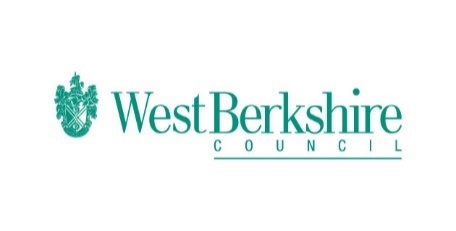 Bitesize Programme – Week Six – Monday 01.06.20Monday 01.06.20BitesizeYear 1		EnglishUsing Capital Letters and full stopshttps://www.bbc.co.uk/bitesize/articles/zv78jhvMathsMeasure masshttps://www.bbc.co.uk/bitesize/articles/zdtq2sgHistoryWho Was Queen Victoria?https://www.bbc.co.uk/bitesize/articles/zvcsvk7Year 2EnglishUsing capital letters and punctuationhttps://www.bbc.co.uk/bitesize/articles/zhh6pg8Maths10 times tableshttps://www.bbc.co.uk/bitesize/articles/zk89d6fHistoryWho was Gandhi?https://www.bbc.co.uk/bitesize/articles/z777xycYear 3EnglishRevising Similes and metaphorshttps://www.bbc.co.uk/bitesize/articles/zmg6pg8MathsMarking fractions on a number line below 1https://www.bbc.co.uk/bitesize/articles/zm8g47hHistoryThe Iron Agehttps://www.bbc.co.uk/bitesize/articles/zb3ny9qYear 4EnglishSuffixes: -ous and –sionhttps://www.bbc.co.uk/bitesize/articles/zr8kwtyMathsAdding fractionshttps://www.bbc.co.uk/bitesize/articles/zmhr92pHistoryThe Iron Agehttps://www.bbc.co.uk/bitesize/articles/zrv4dtyYear 5EnglishAntonyms and synonymshttps://www.bbc.co.uk/bitesize/articles/z6q48xsMathsMultiply unit and non-unit fractions by an integerhttps://www.bbc.co.uk/bitesize/articles/z6ghscwHistoryAnglo Saxon art and culturehttps://www.bbc.co.uk/bitesize/articles/zmyrcqtYear 6EnglishAntonyms and synonymshttps://www.bbc.co.uk/bitesize/articles/z63ny9qMathsConvert fractions into percentageshttps://www.bbc.co.uk/bitesize/articles/zvcny9qHistoryAnglo Saxon art and culturehttps://www.bbc.co.uk/bitesize/articles/z63ny9q